МУНИЦИПАЛЬНОЕ БЮДЖЕТНОЕ ДОШКОЛЬНОЕ ОБРАЗОВАТЕЛЬНОЕ  
УЧРЕЖДЕНИЕ «ДЕТСКИЙ САД №23 ст. АРХОНСКАЯ» 
  МО – ПРИГОРОДНЫЙ РАЙОН РСО – АЛАНИЯ363120, ст. Архонская, ул. Ворошилова, 44 т.8 (867-39) 3-12-79 e-mail:tchernitzkaja.ds23@yandex.ruУтверждаюЗаведующий  МБДОУ
«Детский сад №23 ст. Архонская»			_________Л.В.ЧерницкаяСценарий праздника к 8 Марта для средней группы «Моя мамочка самая лучшая»Музыкальный руководитель: Ковалева А.С.Воспитатели: Гайшун В.А.                         Сулейманова З.Я.                                                  2021Сценарий праздника к 8 Марта для средней группы «Моя мамочка самая лучшая»Цель: 
Создать праздничное настроение детей.
Задачи: 
- Прививать любовь и уважение к маме;
- Учить быть добрыми, вежливыми;
- Воспитывать у детей любовь и уважение к мамам и бабушкам. 
Ход праздника: Звучит музыка. В центр зала выходит ведущаяВед: Весна шагает по дворамВ лучах тепла и света!Сегодня праздник наших мам,И нам приятно это!С праздником добрым, весенним и нежнымСпешат вас поздравить дети!И пусть надолго останутся в сердцеМинуты счастливые эти!В зал под музыку входят мальчики, обходят зал на легком беге, встают полукругом.Вед: Танцует лучик золотой,Чуть зеркальце рукой задень,Денек сегодня не простой,Сегодня праздник…Мальчики: Мамин день!Вед: Почему восьмого мартаСолнце ярче светит?Потому что наши мамы…Мальчики: Лучше всех на свете!Вед: Зал улыбками искрится,Гости сели по местам!Но кого-то не хватает…Мальчики: Наших милых дам!1 реб: Носик пудрят, глазки красят,Перед зеркалом крутясь.Тише – тише, наши дамыЗдесь появятся сейчас!2 реб: Самые красивые,Дорогие, милые,Девочки отличные,Очень симпатичные!В зал под музыку входят девочки, обходят зал на легком беге, встают рядом с мальчиками.Вед: Все готовы к празднику,Так чего мы ждем?Мы любимых мамочекПоздравим с женским днем!1 реб: Сегодня праздник самый лучшийСегодня праздник наших мамУшли подальше злые тучиИ солнце улыбнулось нам!Сегодня в гости пригласилиМы наших бабушек и мам2 реб: Весна, весна на улице,Улыбки тут и там,Мы с праздником весеннимПоздравляем мам!3 реб: И сейчас, в нарядном зале,Мы споем для наших мам,Дорогие, эту песнюОт души мы дарим вам!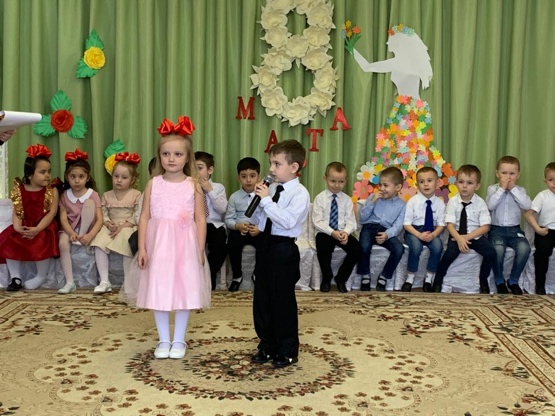 Песня «Мама»Вед: Сегодня у нас праздник не только у наших мам, но и у наших бабушек. Самые добрые, самые заботливые, и мы их тоже хотим поздравить стихами.1 реб: Я бабулю поздравляюС женским праздником весны!Я бабулю обожаю,Людям бабушки нужны!2 реб: Сказку добрую расскажет,Колыбельную споет,Теплый зимний шарфик свяжетИ гулять со мной пойдет!1 мальчик: Всем нам очень повезло,Догадайтесь, отчего!Потому, что у насВсе девчата – просто класс!2 мальчик: Красивы нарядом, собою,Добры своей нежной душою.В каждой девочке – солнца кусочек,Всех с весною… Мы любим вас очень!Игра «Золушка»Вызываются 2 мальчика и 8 девочек.Девочки сидят на стульчиках по 5 девочек, ведущие заранее снимают по одной туфле с ноги и кладет в обруч перед мальчиками. Мальчики берут одну туфлю и одевают девочке. Кто быстрее обует девочек. 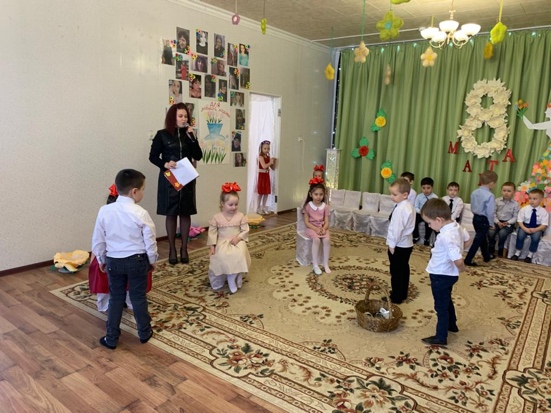 Вед: Какие молодцы мальчики, справились с заданием. Победила дружба! А сейчас еще игра. Игра «Море поцелуев»(4 девочки сидят на стульчиках лицом к зрителям с одной стороны, 4 девочки с другой. Напротив, них на расстоянии стоят 2 команды детей друг за другом. В центре зала лежит обруч, в нем - вырезанные из картона губки – поцелуйчики. Дети подбегают к морю поцелуев, берут 1 поцелуйчик и несут его девочке.)Вед: Ой как весело играли, а теперь, давайте же поздравим наших бабушек и мам танцем. Танец для мам Вед:  А сейчас я предлагаю поиграть в игру «МАМА СОБИРАЕТСЯ НА РАБОТУ»(Перед девочками на столиках разложены различные украшения, косметика, зеркало. Задача - изобразить своих мам).Вед: Вот такие наши мамы, модницы, красавицы. Вед: Дорогие наши любимые, милые, девочки, мамы, бабушки, праздник наш мы завершаем.Счастья, радости, здоровья вам от всей души желаем.